Greenfish is a leading firm in terms of sustainable solutions. Our goal is to meet the growing need for experts in the areas of positive engineering, renewable energy, climate change, sustainable development and corporate social responsibility. As experts we wish to become your career partner and build together a sustainable world. You improve the environment, let us improve yours!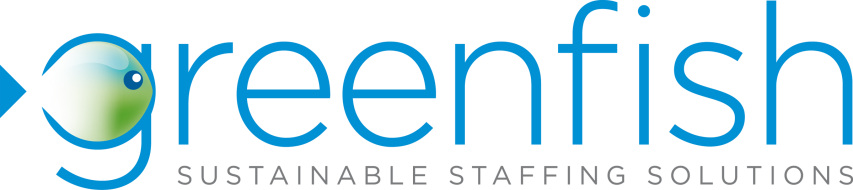 For a company specialized in hi-tech atmospheric observation devices for the wind energy sector, Greenfish is looking for a:Key Account Manager/Business DeveloperParisJob DescriptionYour main task will be to develop the business with the wind turbine manufacturers, in order to guarantee that the technology developed by our client will be embarked straight away on the new wind turbineYou will be part of a commercial team of 5 persons, two of them being dedicated to the wind turbine manufacturers. A close relationship with the marketing team will be developed throughout timeYou will directly report to the Commercial DirectorYour Profile 	Degree: Bac+3 or Bac +5 (or equivalent)10 to 15 years of experience in a complex sales environment, preferably within the wind sectorTechnical expertise, combined with a good insight knowledge of the market Client minded approach, outstanding sense of business, relational intelligence Flexibility to adapt to a SME Flexibility to travel abroad on a monthly basisExcellent knowledge of English, fluency in French is a much desired asset, knowledge of German or any other language definitely a plusOfferA challenging and hi-tech environment in full developmentA company that directly contributes to make the green energy sector more efficientA permanent contract in a growing SME, linked with a financial appealing package, including a stimulating bonus systemInterested?You believe this job is made for you? Just send your resume to Tanguy Verbeke (tverbeke@greenfish.eu) or call +32 2 333 09 90 for more information. Your application will be dealt with in all confidentiality.